Protokoll zur Sitzung 02/19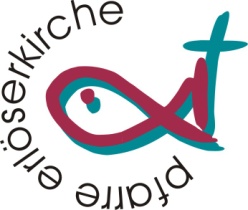 des Vermögensverwaltungsrats (VVR) der Pfarre Erlöserkircheam Donnerstag, den 09. Mai  2019   18:00 – 19:30 Uhr im Büro der Erlöserkirche__________________________________________________________________________TagesordnungTop 1	   Feststellen der Beschlussfähigkeit		Teilnehmer: Peter Feigl, Uwe Wolff,  Ignaz Donà,  Gottfried Essletzbichler, Hans Allabauer, Jonny Dörflinger;Entschuldigt:Bernhard Skritek;Top 2	   Annahme des letzten ProtokollsDas Protokoll der VVR Sitzung 01/19 vom 26. Februar  2019 wird einstimmig angenommen.	Top 3	   Reparaturarbeiten im Haus Im Haushaltsplan HHP 2020 werden folgende Reparaturarbeiten eingestellt und beim Bauamt eingereicht:Reparatur Fenstersims & Außenwände für 2 Hausseiten, Kostenvoranschlag liegt vor, ca. 25.000,- €Streichen aller Blecheindeckungen am Dach inklusive Blechdach über dem Gemeindesaal, Kostenvoranschlag ca. 4.000,- €Top 4	   Messung des Temperaturverlaufes (Heizmessung) in der KircheDie durchgeführten Messungen wurden ausgewertet, Temperaturen in der Kirche bewegen sich im Zeitraum 08/2018 bis 04/2019 zwischen 11,7 und 31,1 °C.Uwe verteilt die Aufzeichnungen und die Auswertung; nach Analyse erfolgt ev. ein Gespräch mit Wien EnergieTop 5	   Reparaturarbeiten im Haus	   Offen:		 Reparaturliste aktualisieren und aktualisiert halten alle; neue Begehung am Sonntag nach der Messe oder am 21.09. im Zuge der nächsten VVR SitzungMalerarbeiten in den Küchen und tw. in der Kirche, etc.: Koordination Uwe / ElisabethLockere Fliesen in der Kirche: Erhebung wenn sie zum Problem werden PeterWitterungsschäden an der Lackierung der Fensterrahmen: Koordination der Streicharbeiten  Ignaz   Erledigt:Wasserschaden: Dachsanierung und Sanierung des Parkettbodens im Pfarrsaal ist abgeschlossen Kunstinventarliste wurde aktualisiertTop 6	   AllfälligesDurchgang zum Kloster -  Benutzungsvereinbarung: Ruth UweSchneeräumung – über neue Angebote Marktkonformität der derzeitigen Kosten überprüfen  Bankspesen für Pfarrkonto über Vergleichsangebote prüfen IgnazDruckerkosten sind sehr hoch, Zahl der Farbausdrucke ist sehr hoch; Prüfen, ob Graukopien auch als Farbkopien zählen; Vermerk am Kopierer / Drucker anbringen, in SW zu arbeiten; Farbe ist 6x teurer  UweDie freie Wohnung im Halbstock wurde an Haus Sarepta vermietet, Miete 160,-€ / MonatMiete in der Wohnung im 2. Stock wurde per Jänner 2019 nach Sanierung der Fenster um 20 € erhöhtStromverbrauch in Periode März 2018 – März 2019 gesunkenAnschaffung und Montage eines Fahrradständers für 5 Fahrräder genehmigt, Kosten ca. 200 €; Positionierung im Bereich des Seiteneinganges der Kirche, dort wo die Sitzbank steht Anschaffung eines PC`s für Schwester Marlene genehmigt; Kosten ca. 500 €Top 7	   Termine der nächsten Sitzungen des VVR•	03/19	21.09.2019   18:30 Uhr•	04/19	09.11.2019   18:00 Uhr